6.18.1-01/1606-0616.06.2017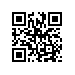 О внесении изменений в Порядок увеличения стоимости образовательной услуги с учетом уровня инфляции, предусмотренного основными характеристиками федерального бюджета на очередной финансовый год и плановый период, для студентов, переходящих на второй и последующие курсы обученияПРИКАЗЫВАЮ:Внести изменения в Порядок увеличения стоимости образовательной услуги с учетом уровня инфляции, предусмотренного основными характеристиками федерального бюджета на очередной финансовый год и плановый период, для студентов, переходящих на второй и последующие курсы обучения, утвержденный приказом от 24.04.2017 № 6.18.1-01/2404-13, заменив в пунктах 2.3 и 3.1.1 слова «не позднее 01 июня» словами «не позднее 15 июня».Проректор 						                                         А.В. Новосельцев